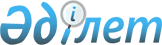 О внесении изменений в Кодекс Казахской ССР об административных правонарушенияхЗакон Республики Казахстан от 28 июня 1999 года № 408-1



          Статья 1. Внести в Кодекс Казахской ССР об административных 
правонарушениях, принятый Верховным Советом Казахской ССР 22 марта 1984 г.,
 
 K841000_ 
  (Ведомости Верховного Совета Казахской ССР, 1984 г., № 14 
(приложение); № 41, ст.534; 1985 г., № 19, ст.190, 191; № 32, ст.325; № 45, 
ст.457; № 49, ст.513; 1986 г., № 13, ст.122; № 25, ст.242; № 31, ст.320; 
№ 49, ст.506; 1987 г., № 2, ст.19; № 16, ст.201; № 29, ст.356; № 32, ст.421; 
№ 41, ст.503; № 46, ст.560; 1988 г., № 35, ст.324; 1989 г., № 16, ст.129; 
№ 27, ст.208; № 45, ст.364; № 49, ст.444; № 50-51, ст.458; 1990 г., № 12-13, 
ст.114; № 44, ст.410; № 48, ст.445; № 49, ст.461; 1991 г., № 25, ст.318; 
№ 26, ст. 348; № 28, ст. 373; Ведомости Верховного Совета Республики 
Казахстан, 1992 г., № 4, ст.96, 98, 100; № 13-14, ст.323; № 15, ст.380; 
№ 16, ст.400; 1993 г., № 3, ст.42; № 4, ст.70; № 8, ст.159, 161; № 9, ст.220, 
222; № 20, ст.468, 469; 1994 г., № 4-5, ст.60; № 8, ст.134; № 15, ст.207; 
№ 21-22, ст.272; 1995 г., № 1-2, ст.17; № 5, ст.41; № 8, ст.55; № 9-10, ст.64;
№ 15-16, ст.105; № 17-18, ст.110; Ведомости Парламента Республики 
Казахстан, 1996 г., № 1, ст.177; № 14, ст.274, 277; № 15, ст.281;
1997 г., № 6, ст.66; № 11, ст.146, 152; № 12, ст.184; № 13-14, ст.208; № 22,
ст. 333; 1998 г., № 11-12, ст.176; № 13, ст.194; № 14, ст.201; № 22, ст.310)
следующие изменения:




          1) статью 188-2 исключить;




          2) в статье 216 цифры "188-2" исключить;




          3) в абзаце четвертом подпункта 1) части первой статьи 248-1 слова 
"188-2 и" исключить;




          4) в части второй статьи 271, в части третьей статьи 322 цифры "188-1 -
188-4" заменить цифрами "188-1, 188-3, 188-4".








          Статья 2. Настоящий Закон вводится в действие со дня опубликования.





     Президент
Республики Казахстан     


					© 2012. РГП на ПХВ «Институт законодательства и правовой информации Республики Казахстан» Министерства юстиции Республики Казахстан
				